15.11. – 29.11.2020./tylko do użytku wewnętrznego/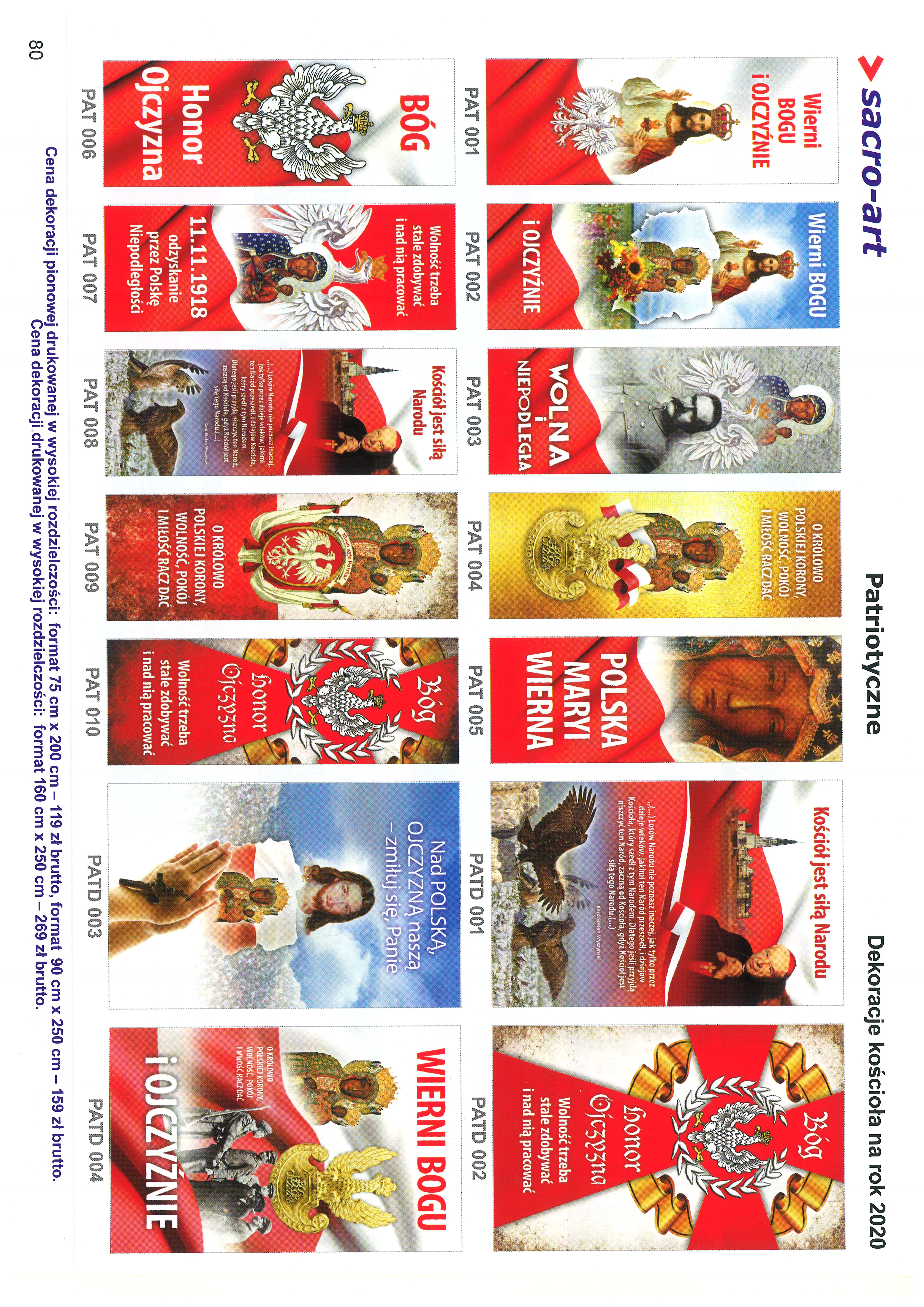 
OGŁOSZENIA PARAFIALNE - 15.11. – 29.11.2020.*Serdeczne Bóg zapłać za Wasze modlitwy, prace i ofiary na rzecz 
  naszej parafii i naszych kościołów.
*W niedzielę, 29 listopada przedstawiciele Rady Duszpasterskiej będą 
  zbierać ofiary na potrzeby kościoła w Niemysłowicach. Za składane ofiary 
  serdeczne Bóg zapłać.
*Odpusty za zmarłych: 
  1. Wierni, którzy w listopadzie nawiedzą kościół 
  lub kaplicę publiczną, mogą dostąpić odpustu zupełnego za zmarłych. 
  Można go uzyskać tylko jeden raz w ciągu dnia. Warunki: należy 
  odmówić Ojcze nasz, Wierzę w Boga i dowolną modlitwę w intencjach 
  Ojca św.; być w stanie łaski uświęcającej i przystąpić do Komunii św. 
  2. Wierni, którzy nawiedzą cmentarz i pomodlą się tam, mogą uzyskać 
  odpust za zmarłych. Odpust jest zupełny w listopadzie, natomiast 
  w pozostałe dni roku jest cząstkowy.*Odpust zupełny, najprościej mówiąc, uwalnia od całej kary za skutki wywołane przez grzechy już odpuszczone w Sakramencie Pokuty. Oprócz wymienionych wyżej warunków uzyskania odpustu zupełnego, jest jeszcze jeden bardzo ważny i konieczny warunek; nie mieć przywiązania do żadnego grzechu, nawet lekkiego. Jeśli brak wspomnianej dyspozycji, odpust będzie tylko cząstkowy. Jeśli mimo starań ciągle popełniamy  jakiś grzech i nie potrafimy się od niego uwolnić na nieco dłuższy czas, to znaczy, że jesteśmy do niego przywiązani. Odpust to wielki dar, jakby promocja. Stosunkowo niewielkim wysiłkiem możemy zyskać bardzo wiele łask. Jeśli udałoby się nam zyskać odpust zupełny za kogoś zmarłego, to zyskuje on w tym momencie niebo, czyli stan niewyobrażalnego szczęścia, jakie przygotowuje nam Bóg. Odpust cząstkowy jest jednak również wielkim darem dla zmarłych, bo przybliża im znacznie niebo. Kapitał 
Bożej łaski, który Kościół przeznacza częściowo na odpusty, bierze się 
z bezustannych modlitw, Mszy św. i innych nabożeństw oraz modlitw chrześcijan na całym świecie, ofiarowanych za cały Kościół. Odpust można przeznaczyć dla kogoś zmarłego albo dla siebie. Nie można go przeznaczyć dla innych żyjących. Odpust ma zastosowanie po zakończeniu życia doczesnego. Nie można zyskać odpustu, nie będąc w stanie łaski uświęcającej. Niektóre odpusty można zyskiwać codziennie. W ciągu jednego dnia można zyskać jeden odpust.   *9.11.2020 r. odeszła do wieczności Helena Herbowska, zamieszkała 
  w Prudniku, pochodząca z Czyżowic. Wieczny odpoczynek…
PARAFIA ŚW. ANNY W NIEMYSŁOWICACH     
 /FILIA W CZYŻOWICACH PW. NAJŚWIĘTSZEGO SERCA PANA JEZUSA/
e-mail: parafianiemyslowice@op.pl; www.niemyslowice.infotel.: 601-861-252PORZĄDEK NABOŻEŃSTW  15.11. – 29.11.2020.  PORZĄDEK NABOŻEŃSTW  15.11. – 29.11.2020.  PORZĄDEK NABOŻEŃSTW  15.11. – 29.11.2020.  PORZĄDEK NABOŻEŃSTW  15.11. – 29.11.2020.  PORZĄDEK NABOŻEŃSTW  15.11. – 29.11.2020.  XXXIII NIEDZIELA ZWYKŁA, 15 listopadaXXXIII NIEDZIELA ZWYKŁA, 15 listopadaXXXIII NIEDZIELA ZWYKŁA, 15 listopadaXXXIII NIEDZIELA ZWYKŁA, 15 listopadaXXXIII NIEDZIELA ZWYKŁA, 15 listopada7.30Za + Józefa Lisowskiego w r. śm. oraz Józefę, Władysława, Danutę, Mariusza i Marcina Lisowskich.Za + Józefa Lisowskiego w r. śm. oraz Józefę, Władysława, Danutę, Mariusza i Marcina Lisowskich.Za + Józefa Lisowskiego w r. śm. oraz Józefę, Władysława, Danutę, Mariusza i Marcina Lisowskich.Za + Józefa Lisowskiego w r. śm. oraz Józefę, Władysława, Danutę, Mariusza i Marcina Lisowskich.9.30W Czyżowicach: Za ++ rodziców Julię i Alojzego Galik oraz Jana, Józefa 
i Marię Galik.W Czyżowicach: Za ++ rodziców Julię i Alojzego Galik oraz Jana, Józefa 
i Marię Galik.W Czyżowicach: Za ++ rodziców Julię i Alojzego Galik oraz Jana, Józefa 
i Marię Galik.W Czyżowicach: Za ++ rodziców Julię i Alojzego Galik oraz Jana, Józefa 
i Marię Galik.11.00Za + dziadków Antoniego i Marię, ojca Józefa 
oraz Franciszka Krzesińskiego i + Marię Brylińską.O zdrowie i bł. Boże dla Zygmunta Taratuty 
z okazji 70. r. urodzin.Za + dziadków Antoniego i Marię, ojca Józefa 
oraz Franciszka Krzesińskiego i + Marię Brylińską.O zdrowie i bł. Boże dla Zygmunta Taratuty 
z okazji 70. r. urodzin.Za + dziadków Antoniego i Marię, ojca Józefa 
oraz Franciszka Krzesińskiego i + Marię Brylińską.O zdrowie i bł. Boże dla Zygmunta Taratuty 
z okazji 70. r. urodzin.Za + dziadków Antoniego i Marię, ojca Józefa 
oraz Franciszka Krzesińskiego i + Marię Brylińską.O zdrowie i bł. Boże dla Zygmunta Taratuty 
z okazji 70. r. urodzin.Poniedziałek, 16 listopadaŚwięto Roczn. Poświęcenia Kościoła Katedralnego w OpoluPoniedziałek, 16 listopadaŚwięto Roczn. Poświęcenia Kościoła Katedralnego w OpoluPoniedziałek, 16 listopadaŚwięto Roczn. Poświęcenia Kościoła Katedralnego w OpoluPoniedziałek, 16 listopadaŚwięto Roczn. Poświęcenia Kościoła Katedralnego w OpoluPoniedziałek, 16 listopadaŚwięto Roczn. Poświęcenia Kościoła Katedralnego w Opolu17.00Za + Ewę i Stanisława Kwiatkowskich oraz Ludwika, Antoniego, Andrzeja i Władysława Piotrowskich.Za + Ewę i Stanisława Kwiatkowskich oraz Ludwika, Antoniego, Andrzeja i Władysława Piotrowskich.Za + Ewę i Stanisława Kwiatkowskich oraz Ludwika, Antoniego, Andrzeja i Władysława Piotrowskich.Za + Ewę i Stanisława Kwiatkowskich oraz Ludwika, Antoniego, Andrzeja i Władysława Piotrowskich.Wtorek, 17 listopadaWspomnienie św. Elżbiety WęgierskiejWtorek, 17 listopadaWspomnienie św. Elżbiety WęgierskiejWtorek, 17 listopadaWspomnienie św. Elżbiety WęgierskiejWtorek, 17 listopadaWspomnienie św. Elżbiety WęgierskiejWtorek, 17 listopadaWspomnienie św. Elżbiety Węgierskiej9.00Za + Jana w 30. dniu po śm., + Antoniego 
oraz ++ dziadków Marię i Kazimierza w r. śm.        Za + Jana w 30. dniu po śm., + Antoniego 
oraz ++ dziadków Marię i Kazimierza w r. śm.        Za + Jana w 30. dniu po śm., + Antoniego 
oraz ++ dziadków Marię i Kazimierza w r. śm.        Za + Jana w 30. dniu po śm., + Antoniego 
oraz ++ dziadków Marię i Kazimierza w r. śm.        Środa, 18 listopadaWspomnienie bł. Karoliny Kózkówny, dziewicy i męczennicyŚroda, 18 listopadaWspomnienie bł. Karoliny Kózkówny, dziewicy i męczennicyŚroda, 18 listopadaWspomnienie bł. Karoliny Kózkówny, dziewicy i męczennicyŚroda, 18 listopadaWspomnienie bł. Karoliny Kózkówny, dziewicy i męczennicyŚroda, 18 listopadaWspomnienie bł. Karoliny Kózkówny, dziewicy i męczennicy17.0017.00Za + Bronisława Winiarskiego i + Wandę Winiarską-Wtorek.Za + Bronisława Winiarskiego i + Wandę Winiarską-Wtorek.Za + Bronisława Winiarskiego i + Wandę Winiarską-Wtorek.Czwartek, 19 listopadaCzwartek, 19 listopadaCzwartek, 19 listopadaCzwartek, 19 listopadaCzwartek, 19 listopada11.0011.00W Czyżowicach:Msza św. pogrzebowa: Za + Helenę Herbowską.W Czyżowicach:Msza św. pogrzebowa: Za + Helenę Herbowską.W Czyżowicach:Msza św. pogrzebowa: Za + Helenę Herbowską.17.0017.00Za + Jan Chmielowskiego w r. śm.Za + Jan Chmielowskiego w r. śm.Za + Jan Chmielowskiego w r. śm.Piątek, 20 listopadaWspomnienie św. Rafała KalinowskiegoPiątek, 20 listopadaWspomnienie św. Rafała KalinowskiegoPiątek, 20 listopadaWspomnienie św. Rafała KalinowskiegoPiątek, 20 listopadaWspomnienie św. Rafała KalinowskiegoPiątek, 20 listopadaWspomnienie św. Rafała Kalinowskiego17.0017.00Msza św. Szkolna: Za + Kazimierza Kuliszczak w r. śm., ++ rodziców 
z obu stron i + brata Pawła Mazurak.Msza św. Szkolna: Za + Kazimierza Kuliszczak w r. śm., ++ rodziców 
z obu stron i + brata Pawła Mazurak.Msza św. Szkolna: Za + Kazimierza Kuliszczak w r. śm., ++ rodziców 
z obu stron i + brata Pawła Mazurak.Sobota, 21 listopadaWspomnienie Ofiarowania Najświętszej Maryi PannySobota, 21 listopadaWspomnienie Ofiarowania Najświętszej Maryi PannySobota, 21 listopadaWspomnienie Ofiarowania Najświętszej Maryi PannySobota, 21 listopadaWspomnienie Ofiarowania Najświętszej Maryi PannySobota, 21 listopadaWspomnienie Ofiarowania Najświętszej Maryi Panny17.0017.0017.00W Czyżowicach:Za + Romana Wójcik w 30. dniu po śm. W Czyżowicach:Za + Romana Wójcik w 30. dniu po śm. NIEDZIELA,  22 listopada
UROCZYSTOŚĆ JEZUSA CHRYSTUSA, 
KRÓLA WSZECHŚWIATA, NIEDZIELA,  22 listopada
UROCZYSTOŚĆ JEZUSA CHRYSTUSA, 
KRÓLA WSZECHŚWIATA, NIEDZIELA,  22 listopada
UROCZYSTOŚĆ JEZUSA CHRYSTUSA, 
KRÓLA WSZECHŚWIATA, NIEDZIELA,  22 listopada
UROCZYSTOŚĆ JEZUSA CHRYSTUSA, 
KRÓLA WSZECHŚWIATA, NIEDZIELA,  22 listopada
UROCZYSTOŚĆ JEZUSA CHRYSTUSA, 
KRÓLA WSZECHŚWIATA, 7.307.30Za + ojca Wacława Chrzanowicz w r. śm., jego ++ rodziców i rodzeństwo oraz Marię i Daniela Koliszczak, i ich dzieci.Za + ojca Wacława Chrzanowicz w r. śm., jego ++ rodziców i rodzeństwo oraz Marię i Daniela Koliszczak, i ich dzieci.Za + ojca Wacława Chrzanowicz w r. śm., jego ++ rodziców i rodzeństwo oraz Marię i Daniela Koliszczak, i ich dzieci.9.309.30W Czyżowicach:Za + rodziców Teofilę i Czesława Boskich oraz + ojca Pawła Galik.Za + Jana Galik w 9. r. śm. i ++ rodziców z obu stron.W Czyżowicach:Za + rodziców Teofilę i Czesława Boskich oraz + ojca Pawła Galik.Za + Jana Galik w 9. r. śm. i ++ rodziców z obu stron.W Czyżowicach:Za + rodziców Teofilę i Czesława Boskich oraz + ojca Pawła Galik.Za + Jana Galik w 9. r. śm. i ++ rodziców z obu stron.11.00       11.00       Za + Stanisława Piotrowskiego.
Za + Franciszka, Emilię i syna Kazimierza Mandziejewicz 
i ++ rodziców.Za + Stanisława Piotrowskiego.
Za + Franciszka, Emilię i syna Kazimierza Mandziejewicz 
i ++ rodziców.Za + Stanisława Piotrowskiego.
Za + Franciszka, Emilię i syna Kazimierza Mandziejewicz 
i ++ rodziców.Poniedziałek, 23 listopadaPoniedziałek, 23 listopadaPoniedziałek, 23 listopadaPoniedziałek, 23 listopadaPoniedziałek, 23 listopada17.0017.00Za ++ rodziców Marię i Stanisława Sługockich 
oraz ++ braci: Józefa, Eugeniusza, Krzysztofa i Kazimierza.Za ++ rodziców Marię i Stanisława Sługockich 
oraz ++ braci: Józefa, Eugeniusza, Krzysztofa i Kazimierza.Za ++ rodziców Marię i Stanisława Sługockich 
oraz ++ braci: Józefa, Eugeniusza, Krzysztofa i Kazimierza.Wtorek, 24 listopadaWsp. św. męczenników Andrzeja Dung-Lac, kapłana 
i towarzyszyWtorek, 24 listopadaWsp. św. męczenników Andrzeja Dung-Lac, kapłana 
i towarzyszyWtorek, 24 listopadaWsp. św. męczenników Andrzeja Dung-Lac, kapłana 
i towarzyszyWtorek, 24 listopadaWsp. św. męczenników Andrzeja Dung-Lac, kapłana 
i towarzyszyWtorek, 24 listopadaWsp. św. męczenników Andrzeja Dung-Lac, kapłana 
i towarzyszy9.009.00 Za Parafian. Za Parafian. Za Parafian.Środa, 25 listopadaŚroda, 25 listopadaŚroda, 25 listopadaŚroda, 25 listopadaŚroda, 25 listopada17.0017.00Za ++ polecanych w tegorocznych wypominkach.Za ++ polecanych w tegorocznych wypominkach.Za ++ polecanych w tegorocznych wypominkach.Czwartek, 26 listopadaCzwartek, 26 listopadaCzwartek, 26 listopadaCzwartek, 26 listopadaCzwartek, 26 listopada17.0017.00Za + Michała Chmielowskiego w 27. r. śm. oraz ++ rodziców i rodzeństwo.Za + Michała Chmielowskiego w 27. r. śm. oraz ++ rodziców i rodzeństwo.Za + Michała Chmielowskiego w 27. r. śm. oraz ++ rodziców i rodzeństwo.Piątek, 27 listopadaPiątek, 27 listopadaPiątek, 27 listopadaPiątek, 27 listopadaPiątek, 27 listopada17.0017.00Msza św. Szkolna:Za + matkę Małgorzatę i brata Jerzego Kosz, + Stanisława 
i Halinę Rudnych, i + babcię Konstancję Mrugała.Msza św. Szkolna:Za + matkę Małgorzatę i brata Jerzego Kosz, + Stanisława 
i Halinę Rudnych, i + babcię Konstancję Mrugała.Msza św. Szkolna:Za + matkę Małgorzatę i brata Jerzego Kosz, + Stanisława 
i Halinę Rudnych, i + babcię Konstancję Mrugała.Sobota, 28 listopadaSobota, 28 listopadaSobota, 28 listopadaSobota, 28 listopadaSobota, 28 listopada17.0017.0017.0017.00W Czyżowicach:Za + mamę Ryszardę Łabiak w 1. r. śm., + ojca Kazimierza  i ++ z rodziny.Za + Karola Jarosławskiego w 30. dniu po śm.I NIEDZIELA ADWENTU, 29 listopadaI NIEDZIELA ADWENTU, 29 listopadaI NIEDZIELA ADWENTU, 29 listopadaI NIEDZIELA ADWENTU, 29 listopadaI NIEDZIELA ADWENTU, 29 listopada7.307.30Za + Karola Koliszczak w r. śm., matkę Annę, brata Tadeusza, ++ dziadków z obu stron oraz + Marię Nowakowską i Jana Witnik.Za + Karola Koliszczak w r. śm., matkę Annę, brata Tadeusza, ++ dziadków z obu stron oraz + Marię Nowakowską i Jana Witnik.Za + Karola Koliszczak w r. śm., matkę Annę, brata Tadeusza, ++ dziadków z obu stron oraz + Marię Nowakowską i Jana Witnik.9.30 9.30 W Czyżowicach: Za + Władysława Jarosławskiego w r. śm. oraz + Wandę Kogut.W Czyżowicach: Za + Władysława Jarosławskiego w r. śm. oraz + Wandę Kogut.W Czyżowicach: Za + Władysława Jarosławskiego w r. śm. oraz + Wandę Kogut.11.0011.00Za ++ z Róży Różańcowej Anny Niedźwieckiej.O zdrowie i bł. Boże dla Bogusława Żak 
z okazji 60. r. urodzin.Za ++ z Róży Różańcowej Anny Niedźwieckiej.O zdrowie i bł. Boże dla Bogusława Żak 
z okazji 60. r. urodzin.Za ++ z Róży Różańcowej Anny Niedźwieckiej.O zdrowie i bł. Boże dla Bogusława Żak 
z okazji 60. r. urodzin.Zgodnie z ostatnimi zarządzeniami od 7 listopada w kościołach naszej parafii może jednocześnie znajdować się następująca ilość osób:W Niemysłowicach – 29 osób, w Czyżowicach – 24 osoby. Pozostałe osoby mogą uczestniczyć we Mszy św. przed kościołem.